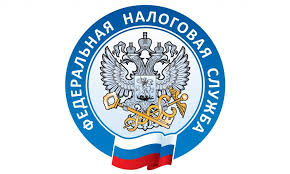 Вопрос: О налоге на имущество организаций в отношении объектов незавершенного строительства, принадлежащих организациям на праве собственности (праве хозяйственного ведения).Ответ:МИНИСТЕРСТВО ФИНАНСОВ РОССИЙСКОЙ ФЕДЕРАЦИИПИСЬМОот 23 июня 2021 г. N 03-05-05-01/49305Департамент налоговой политики рассмотрел письмо от 15.06.2021 по вопросу обложения налогом на имущество организаций в соответствии со статьей 378.2 Налогового кодекса Российской Федерации объектов незавершенного строительства и сообщает.На основании подпункта 2 пункта 1 статьи 374 Налогового кодекса Российской Федерации (далее - Кодекс) объектом обложения налогом на имущество организаций признается недвижимое имущество, находящееся на территории Российской Федерации и принадлежащее организациям на праве собственности или праве хозяйственного ведения, а также полученное по концессионному соглашению, в случае если налоговая база в отношении такого имущества определяется в соответствии с пунктом 2 статьи 375 Кодекса, если иное не предусмотрено статьями 378 и 378.1 Кодекса.Пунктом 2 статьи 375 Кодекса установлено, что налоговая база в отношении отдельных объектов недвижимого имущества определяется как их кадастровая стоимость, внесенная в Единый государственный реестр недвижимости и подлежащая применению с 1 января года налогового периода, с учетом особенностей, предусмотренных статьей 378.2 Кодекса.Федеральным законом от 29.09.2019 N 325-ФЗ "О внесении изменений в части первую и вторую Налогового кодекса Российской Федерации" (далее - Федеральный закон N 325-ФЗ) в статью 378.2 Кодекса были внесены изменения и расширен перечень объектов недвижимого имущества, облагаемых в рамках статьи 378.2 Кодекса исходя из кадастровой стоимости, объектами недвижимого имущества, признаваемыми объектами налогообложения в соответствии с главой 32 "Налог на имущество физических лиц" Кодекса.В целях исключения неточностей и неясностей в интерпретации норм Кодекса на основании Федерального закона от 28.11.2019 N 379-ФЗ "О внесении изменений в статьи 333.33 и 378.2 части второй Налогового кодекса Российской Федерации" подпункт 4 пункта 1 статьи 378.2 Кодекса излагается в новой редакции, согласно которой с 1 января 2020 года подлежат обложению налогом на имущество организаций исходя из кадастровой стоимости следующие принадлежащие организациям объекты:жилые помещения;гаражи;машино-места;объекты незавершенного строительства;жилые строения, садовые дома, хозяйственные строения или сооружения, расположенные на земельных участках, предоставленных для ведения личного подсобного хозяйства, огородничества, садоводства или индивидуального жилищного строительства.Таким образом, в силу подпункта 4 пункта 1 статьи 378.2 Кодекса принадлежащие организациям на праве собственности (праве хозяйственного ведения) объекты незавершенного строительства, в отношении которых определена кадастровая стоимость, внесенная в Единый государственный реестр недвижимости, подлежат обложению налогом на имущество организаций вне зависимости от назначения земельного участка (с учетом положений закона соответствующего субъекта Российской Федерации о налоге на имущество организаций).